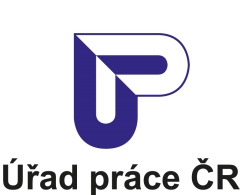 Krajská pobočka Úřadu práce ČR v Karlových VarechMěsíční statistická zpráva
září 2018Zpracoval: Mgr. Petra Dolejšováhttps://portal.mpsv.cz/upcr/kp/kvk/tiskove_zpravy Informace o nezaměstnanosti v Karlovarském krajik 30. 09. 2018V tomto měsíci celkový počet uchazečů o zaměstnání poklesl o 2,1 % na 5 803 počet hlášených volných pracovních míst poklesl o 2,6 % na 8 493 a podíl nezaměstnaných osob poklesl na 2,7 %.K 30. 9. 2018 evidoval Úřad práce ČR (ÚP ČR), Krajská pobočka v Karlových Varech celkem 5 803 uchazečů o zaměstnání. Jejich počet byl o 124 nižší než na konci předchozího měsíce, ve srovnání se stejným obdobím minulého roku je nižší o 2 078 osob. Z tohoto počtu bylo 5 197 dosažitelných uchazečů o zaměstnání ve věku 15 – 64 let. Bylo to o 142 méně než na konci předchozího měsíce. Ve srovnání se stejným obdobím minulého roku byl jejich počet nižší o 1 882 osob. V průběhu měsíce bylo nově zaevidováno 1 214 osob. Ve srovnání s minulým měsícem to bylo více o 225 osob a v porovnání se stejným obdobím předchozího roku méně o  86 osob.Z evidence během měsíce odešlo celkem 1 338 uchazečů (ukončená evidence, vyřazení uchazeči). Bylo to o 242 osob více než v předchozím měsíci a o 261 osob méně než ve stejném měsíci minulého roku. Do zaměstnání z nich ve sledovaném měsíci nastoupilo 779, tj. o 231 více než v předchozím měsíci a o 116 méně než ve stejném měsíci minulého roku, 174 uchazečů o zaměstnání bylo umístěno prostřednictvím úřadu práce tj. o 71 více než v předchozím měsíci a o 25 více než ve stejném období minulého roku, 559 uchazečů bylo vyřazeno bez umístění.Meziměsíční pokles byl zaznamenán v okrese Karlovy Vary (- 2,8 %) a v okrese Sokolov (- 2,6 %). Meziměsíční přírůstek byl zaznamenán v okrese Cheb (0,4).Ke konci měsíce září bylo evidováno na ÚP ČR, Krajské pobočce v Karlových Varech 3 055 žen. Jejich podíl na celkovém počtu uchazečů činil 53 %. V evidenci bylo 722 osob se zdravotním postižením, což představovalo 12,4 % z celkového počtu nezaměstnaných.Ke konci tohoto měsíce bylo evidováno 355 absolventů škol všech stupňů vzdělání a mladistvých, jejich počet vzrostl ve srovnání s předchozím měsícem o 164 osob a ve srovnání se stejným měsícem minulého roku byl nižší o 31 osob. Na celkové nezaměstnanosti se podíleli 6,1 %. Podporu v nezaměstnanosti pobíralo 1 548 uchazečů o zaměstnání, tj. 26,7 % všech uchazečů vedených v evidenci.Podíl nezaměstnaných osob, tj. počet dosažitelných uchazečů o zaměstnání ve věku 15 - 64 let k obyvatelstvu stejného věku, k 30. 9. 2018 se meziměsíčně snížil o 0,1 % a činil  2,7 %.Podíl nezaměstnaných stejný nebo vyšší než republikový průměr vykázal 1 okres, a to Sokolov 3,7 %. Nejnižší podíl nezaměstnaných byl zaznamenán v okrese Cheb 1,7 % a v okrese Karlovy Vary byl 2,7 %.Podíl nezaměstnaných žen poklesl na 2,9 %, podíl nezaměstnaných mužů se nezměnil a činil 2,5 %.Karlovarský kraj evidoval k 30. 9. 2018 celkem 8 493 volných pracovních míst. Jejich počet byl o 222 nižší než v předchozím měsíci a o 2 250 vyšší než ve stejném měsíci minulého roku. Na jedno volné pracovní místo připadalo v průměru 0,7 uchazeče, z toho nejvíce v okrese Sokolov (2,0). Z celkového počtu nahlášených volných míst bylo 569 vhodných pro osoby se zdravotním postižením (OZP), na jedno volné pracovní místo připadalo 1,3 OZP. Volných pracovních míst pro absolventy a mladistvé bylo registrováno 2 214, na jedno volné místo připadalo 0,2 uchazečů této kategorie. V rámci aktivní politiky zaměstnanosti (APZ) bylo od počátku roku 2018 prostřednictvím příspěvků APZ podpořeno 1 466 osob, do rekvalifikačních kurzů bylo zařazeno 150 osob.Oborem činnosti, který byl v tomto měsíci podpořen prostřednictvím SÚPM – SVČ, byl: masérské, rekondiční a regenerační služby. Podrobnější statistické údaje o nástrojích APZ naleznete na stránkách Integrovaného portálu MPSV, v měsíčních statistikách nezaměstnanosti http://portal.mpsv.cz/sz/stat/nz/mes. Základní charakteristika vývoje nezaměstnanosti a volných pracovních míst  v Karlovarském krajiTabulka č. 1 - Vývoj nezaměstnanosti1) od ledna 2013 nový ukazatel registrované nezaměstnanostiTabulka č. 2 - Tok nezaměstnanostiTabulka č. 3. – Nezaměstnanost v okresech k 30. 9. 2018Nástroje aktivní politiky zaměstnanosti v Karlovarském krajiTabulka č. 4 – Osoby podpořené v rámci APZ a rekvalifikace uchazečů 
a zájemců o zaměstnánífinancováno převážně z Evropského sociálního fonduPodrobnější statistické údaje o nástrojích APZ naleznete na stránkách Integrovaného portálu MPSV, v měsíčních statistikách nezaměstnanosti http://portal.mpsv.cz/sz/stat/nz/mes. MAPA – ArcView - Podíl nezaměstnaných v okresech kraje (mapa kraje)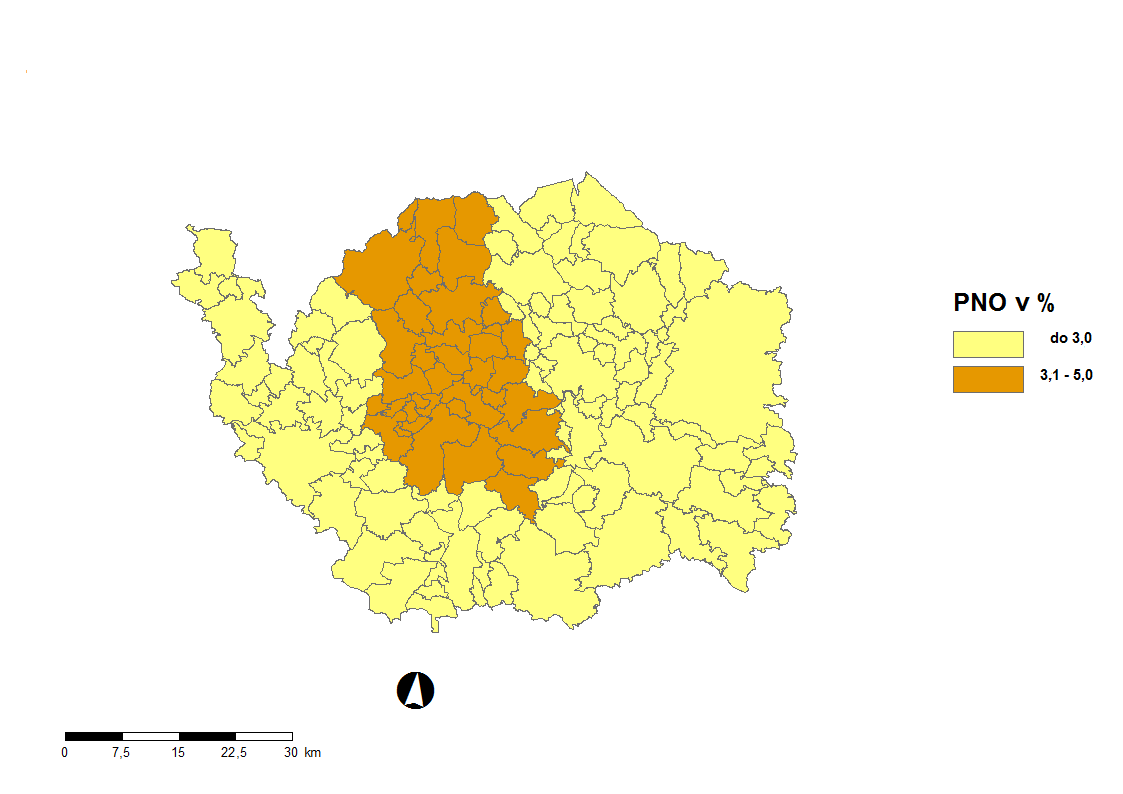 GRAFYPodíl nezaměstnaných osob v okresech Karlovarského kraje a v ČRk 30. 9. 2018Vývoj podílu nezaměstnaných v Karlovarském kraji v letech 2016 – 2018 v %Vývoj počtu uchazečů a VPM v Karlovarském kraji v letech 2016 - 2018 Podíl nezaměstnaných osob v jednotlivých krajích ČR k 30. 9. 2018 v % Setřídění okresů k 30. 9. 2018ukazatel ukazatel stav kstav kstav kukazatel ukazatel 30. 9. 201731. 8. 201830. 9. 2018evidovaní uchazeči o zaměstnání evidovaní uchazeči o zaměstnání 7 8815 9275 803 - z tohoženy4 0663 1963 055absolventi a mladiství386191355uchazeči se zdravotním postižením948746722uchazeči s nárokem na PvNuchazeči s nárokem na PvN1 6141 6971 548podíl nezaměstnaných osob v %1)podíl nezaměstnaných osob v %1)3,62,82,7volná pracovní místavolná pracovní místa6 2438 7158 493počet uchazečů na 1 volné pracovní místopočet uchazečů na 1 volné pracovní místo1,30,70,7ukazatelPočet uchazečů ve sledovaném měsíciPočet uchazečů ve sledovaném měsíciPočet uchazečů ve sledovaném měsíciukazatelzáří 2017srpen 2018září 2018nově evidovaní uchazeči o zaměstnání 1 3009891 214uchazeči s ukonč. evidencí a vyřazení 1 5991 0961 338- z toho umístění celkem895548779 - z toho umístění úřadem práce149103174OkresPočet nezaměstnanýchPočet nezaměstnanýchVolná pracovní místaPočet uchazečů na 1 VPMPodíl nezaměstnaných osob [%]OkresCelkemz toho ženyVolná pracovní místaPočet uchazečů na 1 VPMPodíl nezaměstnaných osob [%]OkresCelkemz toho ženyVolná pracovní místaPočet uchazečů na 1 VPMPodíl nezaměstnaných osob [%]Cheb11505943 1960,41,7Karlovy Vary2 2571 1894 0880,62,7Sokolov2 3961 2721 2092,03,7ukazatel (celkový počet)Stav kStav kCelkem od počátku roku doCelkem od počátku roku doukazatel (celkový počet)Stav kStav kCelkem od počátku roku doCelkem od počátku roku doukazatel (celkový počet)30. 9. 201730. 9. 201830. 9. 201730. 9. 2018osoby podpořené v rámci APZosoby podpořené v rámci APZosoby podpořené v rámci APZosoby podpořené v rámci APZosoby podpořené v rámci APZveřejně prospěšné práce (VPP)326167327171veřejně prospěšné práce (VPP) - ESF1)339434362433společensky účelná prac. místa (SÚPM)108911společensky účelná prac. místa (SÚPM) - ESF1)396366459358SÚPM - samostatně výděleč. činnost (SVČ)33172313SÚPM - samostatně výděleč. činnost (SVČ) - ESF1)81043chrán. prac. místa - zřízená222060chrán. prac. místa - SVČ osob se ZP1000ostatní nástroje APZ7973475477uchazeči a zájemci zařazení do rekvalifikací 0000uchazeči a zájemci zařazení do rekvalifikací - ESF1)80510uchazeči a zájemci, kteří zahájili zvolenou rekvalifikaci 0000uchazeči a zájemci, kteří zahájili zvolenou rekvalifikaci  - ESF1)1330164150Osoby podpořené v rámci APZ celkem1 2351 1251 8801 616S E T Ř Í D Ě N Í  O K R E S Ů   k  30. září 2018S E T Ř Í D Ě N Í  O K R E S Ů   k  30. září 2018S E T Ř Í D Ě N Í  O K R E S Ů   k  30. září 2018S E T Ř Í D Ě N Í  O K R E S Ů   k  30. září 2018S E T Ř Í D Ě N Í  O K R E S Ů   k  30. září 2018S E T Ř Í D Ě N Í  O K R E S Ů   k  30. září 2018S E T Ř Í D Ě N Í  O K R E S Ů   k  30. září 2018S E T Ř Í D Ě N Í  O K R E S Ů   k  30. září 2018PNO v %meziměs. přírůst./ úbytek nezam. v %početPNO v %meziměs. přírůst./ úbytek nezam. v %uchazečůPNO v %meziměs. přírůst./ úbytek nezam. v %na 1 VPMKarviná7,0Rychnov nad Kněžnou7,7Karviná6,0Most6,3Jindřichův Hradec5,4Ústí nad Labem3,9Ostrava-město5,5Domažlice1,6Most2,9Chomutov5,2Česká Lípa1,4Jeseník2,7Ústí nad Labem5,1Český Krumlov1,2Bruntál2,6Bruntál5,0Strakonice0,9Znojmo2,4Znojmo4,8Cheb0,4Hodonín2,2Hodonín4,7Vyškov0,4Sokolov2,0Louny4,6Tachov0,3Děčín1,9Brno-město4,4Rokycany0,3Ostrava-město1,9Děčín4,3Jihlava0,2Opava1,7Přerov4,0Klatovy0,2Blansko1,7Jeseník3,8Chomutov-0,6Přerov1,7Kladno3,8Jablonec nad Nisou-0,7Kladno1,7Sokolov3,7Mladá Boleslav-0,7Kroměříž1,7Kolín3,7Břeclav-0,8Frýdek-Místek1,7Nymburk3,6Děčín-0,8Jablonec nad Nisou1,6Liberec3,4Rakovník-0,8Třebíč1,5Příbram3,4Jičín-0,9Žďár nad Sázavou1,5Teplice3,4Louny-1,0Chomutov1,4Šumperk3,3Hodonín-1,0Louny1,4Mělník3,3Kolín-1,2Brno-město1,4Žďár nad Sázavou3,3Příbram-1,4Šumperk1,3Jablonec nad Nisou3,3Pelhřimov-1,4Teplice1,3Třebíč3,2Frýdek-Místek-1,4Příbram1,3Litoměřice3,1Bruntál-1,4Litoměřice1,2Semily3,1Nový Jičín-1,6Břeclav1,2Kroměříž2,9Nymburk-1,7Kolín1,1Český Krumlov2,9Most-1,7Kutná Hora1,1Frýdek-Místek2,9Tábor-1,7Rakovník1,0Kutná Hora2,9Kutná Hora-1,7Strakonice1,0Břeclav2,9Liberec-1,8Trutnov1,0Opava2,9Znojmo-2,1Havlíčkův Brod1,0Jihlava2,8Mělník-2,1Mělník1,0Nový Jičín2,8Semily-2,1Olomouc0,9Vsetín2,8Přerov-2,2Nový Jičín0,9Tábor2,8Blansko-2,2Vyškov0,9Olomouc2,7Uherské Hradiště-2,3Náchod0,8Rakovník2,7Beroun-2,3Jihlava0,8Karlovy Vary2,7Teplice-2,3Vsetín0,8Tachov2,6Kroměříž-2,3Česká Lípa0,8Blansko2,6Karviná-2,4Semily0,8Beroun2,6Prostějov-2,5Zlín0,8Hradec Králové2,6Sokolov-2,6Uherské Hradiště0,8Brno-venkov2,5Praha-východ-2,7Prostějov0,8Náchod2,5Karlovy Vary-2,8Liberec0,8Česká Lípa2,4Opava-2,9Hradec Králové0,7Rokycany2,3Ústí nad Orlicí-3,0Svitavy0,7Strakonice2,3Ústí nad Labem-3,0Nymburk0,7Havlíčkův Brod2,3Plzeň-jih-3,1Tábor0,6Trutnov2,3Zlín-3,1Benešov0,6Uherské Hradiště2,2Trutnov-3,1Chrudim0,6Zlín2,2Olomouc-3,2Karlovy Vary0,6Prostějov2,2Náchod-3,3Jindřichův Hradec0,5Svitavy2,2Benešov-3,4Beroun0,5Plzeň-sever2,2Havlíčkův Brod-3,4České Budějovice0,5Vyškov2,1Kladno-3,5Brno-venkov0,5Praha2,1Písek-3,5Klatovy0,5Mladá Boleslav1,9Praha-3,7Jičín0,4Pardubice1,9Třebíč-3,7Plzeň-sever0,4Domažlice1,9České Budějovice-3,8Písek0,4Plzeň-město1,8Brno-město-3,9Cheb0,4Chrudim1,8Žďár nad Sázavou-3,9Praha-západ0,4Klatovy1,8Praha-západ-4,0Český Krumlov0,3České Budějovice1,8Prachatice-4,1Rokycany0,3Jičín1,7Ostrava-město-4,1Praha0,3Cheb1,7Brno-venkov-4,2Prachatice0,3Praha-západ1,7Pardubice-4,3Ústí nad Orlicí0,3Ústí nad Orlicí1,6Šumperk-4,4Pelhřimov0,3Pelhřimov1,6Vsetín-4,4Domažlice0,3Plzeň-jih1,6Litoměřice-5,4Rychnov nad Kněžnou0,3Benešov1,6Chrudim-5,7Plzeň-město0,3Písek1,5Svitavy-5,7Mladá Boleslav0,2Prachatice1,4Plzeň-sever-6,2Plzeň-jih0,2Praha-východ1,3Hradec Králové-6,5Praha-východ0,2Jindřichův Hradec1,3Plzeň-město-6,6Tachov0,1Rychnov nad Kněžnou1,1Jeseník-7,2Pardubice0,1Celkem ČR3,0Celkem ČR-2,7Celkem ČR0,7